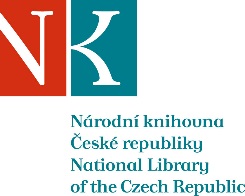 Zpráva ze zahraniční služební cestyJméno a příjmení účastníka cestyRenáta ModrákováPracoviště – dle organizační strukturyHistorické a hudební fondyPracoviště – zařazeníOddělení rukopisů a starých tiskůDůvod cestyVaV oblast 1 – Účast na mezinárodní konferenci CIPL (The twenty-first Colloquium of the Comité international de paléographie latine, The rise of vernacular writing. The palaeographical perspective), 19.-21.2. 2020 Florencie (Itálie)Místo – městoFlorencieMísto – zeměItálieDatum (od-do)18.2.-21.2.2020Podrobný časový harmonogram18.2. v 10:05 odlet z Letiště Václava Havla v Praze, přílet do Florencie v 14:10, ubytování (Hotel Malaspina)19.2. v 9:30 zahájení konference, účast na konferenci do 16:0020.2. účast na konferenci, prezentace posteru, účast na mezinárodním setkání APICES21.2. v 10:05 odlet z Florencie, přílet na Letiště Václava Havla v Praze ve 14,00Spolucestující z NKFinanční zajištěníLetenka (3,508 Kč)+ubytování (337,- €), diety (cca 129,99 €), pojištění (cca 134,- Kč), konferenční poplatek (60,- €), ostatní (35,- €), jízdné (3,- €) Cíle cestyPrezentace historických fondů Národní knihovny a výzkumu historických fondů v rámci Národní knihovny v mezinárodní perspektivě výzkumu středověkých rukopisů a středověké knižní kultury, zejména prezentace výzkumu proveniencí středověkých rukopisů a dále také inkunábulí z historických sbírek Národní knihovny ČRPlnění cílů cesty (konkrétně)Aktivní účast po celou dobu konference; specializovaná prezentace výzkumu rukopisů (Research of provenance glosses in medieval manuscripts and in incunabulas from historical collections of the National Library of the Czech Republic), informování o posledních výzkumech Národní knihovny v historických fondů (zejména rukopisů), navázána spolupráce s dalšími odborníky na výzkum středověkých a raně novověkých  rukopisů, aktivní účast v mezinárodní skupině APICESProgram a další podrobnější informace18.2. v 10:05 odlet z Letiště Václava Havla v Praze, přílet do Florencie v 14:10, ubytování (Hotel Malaspina)19.2. v 9:30 zahájení konference, účast na konferenci do 16:0020.2. účast na konferenci, prezentace posteru Research of provenance glosses in medieval manuscripts and in incunabulas from historical collections of the National Library of the Czech Republic, účast na mezinárodním setkání APICES21.2. v 10:05 odlet z Florencie, přílet na Letiště Václava Havla v Praze ve 14,00Přivezené materiályMateriály k jednotlivým mezinárodním projektůmDatum předložení zprávy18.3.2020Podpis předkladatele zprávyPodpis nadřízenéhoVloženo na IntranetPřijato v mezinárodním oddělení